ОБЩИЕ ПОЛОЖЕНИЯНастоящее Положение определяет порядок, регламент подготовки
и проведения муниципального образовательного форума «Молодежь Приангарья» в 2023 году (далее – форум).Форум проводится в рамках реализации подпрограммы 1 муниципальной программы «Молодежь Приангарья» задача подпрограммы №2 Организация ресурсных площадок для реализации молодежной политики на территории Богучанского района, мероприятие 2.1.1. Организация и проведение Молодежного образовательного форума.Организатором Форума является Муниципальное бюджетное учреждение «Центр социализации и досуга молодежи» (далее – МБУ «ЦС и ДМ»).Форум проводится на территории Богучанского района 
в детском оздоровительном лагере «Березка». Основные понятия, используемые в настоящем Положении:Трудная жизненная ситуация (ТЖС) - ситуация, объективно нарушающая жизнедеятельность гражданина (инвалидность, неспособность к самообслуживанию в связи с преклонным возрастом, болезнью, сиротство, безнадзорность, малообеспеченность, безработица, отсутствие определенного места жительства, конфликты и жестокое обращение в семье, одиночество и тому подобное), которую он не может преодолеть самостоятельно (Федеральный закон от 10 декабря 1995 г. N 195-ФЗ "Об основах социального обслуживания населения в Российской Федерации");Несовершеннолетний, находящийся в социально опасном положении (СОП) - лицо, которое вследствие безнадзорности или беспризорности находится в обстановке, представляющей опасность для его жизни или здоровья, либо не отвечающей требованиям к его воспитанию или содержанию, либо совершает правонарушение или антиобщественные действия (Федеральный закон от 24 июня 1999 г. N 120-ФЗ "Об основах системы профилактики безнадзорности и правонарушений несовершеннолетних").ЦЕЛИ И ЗАДАЧИЦели Форума:Привлечение не менее 100 несовершеннолетних граждан в возрасте от 14 до 17 лет (включительно) (далее – подростки) из муниципальных образований Богучанского района к деятельности молодежной политики  района, за счет организации в июне 2023 года летней школы актива и проведения на ней не менее 1 смены, соответствующих флагманским программам молодёжной политики Красноярского края.Создание условий для активного отдыха, а также занятости подростков в летний период времени.Организация площадки неформального образования подростков.Подготовка подростков к дальнейшему участию в  Международном (межрегиональном) молодежном форуме Территория инициативной молодежи «Бирюса».Задачи Форума:Организовать площадку неформального образования для подростков Богучанского района.Сформировать из числа участников Форума команды – актив муниципальных штабов флагманских программ: «Мы помогаем», «Мы достигаем», «Мы гордимся», «Мы создаем», «Мы развиваем». УЧАСТНИКИ И ТРЕБОВАНИЯ К НИМУчастниками Форума являются подростки в возрасте от 14 до 17 лет (включительно), проживающие на территории Богучанского района, являющиеся активом штабов флагманских программ молодежной политики Красноярского края, а также подростки и молодежь категории СОП и ТЖС (согласно п. 1.5.1 настоящего Положения).Общее количество участников смены составляет 100 человек.Условия участия и порядок отбора:Набор участников в 2023 году организуется через систему образования Богучанского района. ЭТАПЫ И СРОКИ ПРОВЕДЕНИЯПодготовительный этап: с 12 февраля 2023 г. по 5 июня 2023 г.:Разработка и утверждение концепции проекта Форума в 2023 году.Разработка образовательной программы смены.Запуск информационной компании Форума.Основной этап: с 09 июня 2023 г. по 12 июня 2023 г.:Аккредитация участников, проверка пакета документов (согласно Приложению №2 настоящего Положения).Заезд участников.Проведение смены Форума:Кол-во участников: 100 человек.Цель: Привлечение к деятельности молодежной политики района.Итоговый этап: с 13 июня 2023 г. по 15 октября 2023 г.:Мониторинг реализации Форума.Подготовка необходимой отчетной документации.Подведение итогов работы и планирование Форума на 2023 год.РУКОВОДСТВО ПРОЕКТА Общее руководство подготовкой и контроль проведения Форума осуществляет Организационный комитет.Организационный комитет формируется из представителей сферы молодежной политики, образовательных учреждений, общественных организаций, инициативной молодежи Богучанского района и утверждается директором МБУ «ЦС и ДМ».  Решения по вопросам концепции и программы Форума принимаются Программным комитетом проекта. Состав Программного комитета представлен в Приложении №1 к настоящему Положению.Решения принимаются простым большинством. В случае равенства голосов, голос председателя Программного или Организационного комитета является решающим. Оперативное руководство, организацию и проведение Форума осуществляет МБУ «ЦС и ДМ».ПОДВЕДЕНИЕ ИТОГОВ ПРОЕКТА По итогам конкурсных мероприятий (конкурсов, турниров, чемпионатов, олимпиад и проч.), проводимых в рамках Форума, определяются победители и призеры. Основанием для определения победителей является решение соответствующих профильных комиссий, зафиксированных в протоколах соответствующих мероприятий.Результаты Форума: - 100 подростков и молодежи примут участие в проекте;- участники Форума будут вовлечены в деятельность флагманских программ молодежной политики Красноярского края.ОТВЕТСТВЕННОСТЬОтветственными сторонами  в рамках Форума являются:- МБУ «ЦС и ДМ»;- ДОЛ «Березка»;- участники;- координаторы Форума от муниципальных образований;- родители.7.2. МБУ «ЦС и ДМ» несёт ответственность за:- организацию Форума;-  привлечение не менее 100 несовершеннолетних граждан в возрасте от 14 до 17 лет (включительно) из муниципальных образований Богучанского района;-  проведение не менее 1 смены;-  контроль наличия необходимых документов у каждого участника;- инструктаж, ознакомление с рекомендациями по сохранению здоровья участников;- своевременную передачу сотрудникам лагеря необходимой информации и документов.7.3. ДОЛ «Березка» несет ответственность за:- создание подросткам нормальных условий жизнеобеспечения, питания и быта не ниже государственных норм и требований;-  обеспечение охраны жизни и здоровья;-  обеспечение охраны имущественных прав подростка;- в случае возникновения форс-мажорных обстоятельств (стихийные бедствия, эпидемии, войны и т.д.) обеспечение немедленной эвакуации и доставки подростков к постоянному месту жительства.7.4. Участник несет ответственность за:-   предоставление точных и соответствующих действительности данных о себе, своих заслугах и достижениях, документах, удостоверяющих личность, подтверждающих состояние здоровья;-  своевременное получение медицинских документов и иных документов для участия в Форуме;- сохранность личных вещей, в том числе за сохранность личных ценных вещей. 7.3. Координаторы Форума от муниципальных образований отвечают за:-   своевременную подачу предварительного списка участников МБУ «ЦС и ДМ»;- соответствие данных по каждому участнику, указанных в заявках, действительности;- отбор участников в состав делегации муниципального образования, имеющих заслуги в различных сферах и высокий потенциал развития;  - рекомендацию участников на направления, соответствующие их познавательным интересам;-    оперативную и равнозначную замену в составе делегации участников (при невозможности участия ранее заявленного делегата в Форуме);-   организацию работы с родителями по вопросам отправки участников на Форум.7.4. Родители участников несут ответственность за:-  соответствие поведения участника во время пути и пребывания на Форуме общепринятым моральным нормам и действующему законодательству РФ;-    оперативную передачу координатору Форума информации об изменениях в документах участника, отказе от поездки на Форум, иных непредвиденных обстоятельствах.7.5. В случае нанесения подростком материального ущерба лагерю, стоимость ущерба возмещается за счет родителей подростка.ПРАВА И ОБЯЗАНОСТИ УЧАСТНИКОВ ВОСПИТАТЕЛЬНОГО И ОБРАЗОВАТЕЛЬНОГО ПРОЦЕССА8.1. Участниками воспитательного и образовательного процессов являются: подростки, их родители (лица, их заменяющие), организаторы Форума.8.1.1. Родители подростков (лица, их заменяющие), направляемых на Форум, имеют право:- ознакомиться с положением Форума, условиями пребывания подростка в лагере, требованиями, предъявляемыми к подростку, содержанием образовательной программы, в которой будет принимать участие подросток;- защищать законные права и интересы подростка.8.1.2. Родители подростков (лица, их заменяющие), направляемых на Форум, обязаны:- проинформировать участника о требованиях, предъявляемых к нему в период пребывания на Форуме;- обучить подростка навыкам самообслуживания (заправка постели, глажение одежды, стирка белья, купание в душе, правила поведения за столом, уборка спального помещения, правило пользования туалетными принадлежностями и т.д.);- обучить подростка элементарным санитарно-гигиеническим правилам;- обеспечить подростка сухим пайком в дорогу;- обеспечить дорожной аптечкой с минимальным набором медикаментов (на усмотрение родителей);- обеспечить подростка для поездки и пребывания на Форуме необходимой одеждой (по сезону) и вещами;-   проконтролировать подготовку подростком необходимых документов;- проинформировать сопровождающего группы об индивидуальных особенностях подростка;- в случае нанесения ущерба лагерю в результате недисциплинированного поведения или иных действий подростка возместить стоимость нанесенного ущерба;- в случае сокрытия информации о реальном состоянии здоровья участника (о заболеваниях, противопоказанных для пребывания подростка на Форуме) возместить расходы на сопровождение подростка к постоянному месту жительства;- в случае принятия руководством Форума решения о досрочной отправке участника за грубые нарушения требований данного положения и ненадлежащее поведение возместить расходы на сопровождение участника к постоянному месту жительства.8.1.3. Подростки в период пребывания на Форуме имеют право:- на выбор видов деятельности и образовательных программ Форума;- на уважение их человеческого достоинства;- на свободу совести и информации;- на свободное выражение собственных взглядов и убеждений;- на охрану своей жизни и здоровья, своего имущества;- на получение квалифицированной медицинской помощи в случае заболевания или получения увечья;- на защиту прав и свобод ребенка, определенных Конвенцией о правах ребенка;- обращаться к организаторам Форума за разъяснением возникающих проблем по вопросам быта, питания, медицинского обслуживания, содержания образовательных программ.В случае возникновения конфликтной ситуации подростки имеют право объективной оценки и принятия действенных мер.8.1.4. Подростки в период пребывания на Форуме обязаны:- принимать участие в образовательных программах Форума;- выполнять требования правил детского общежития;- выполнять распорядок дня, установленный на каждый день;- не покидать территорию лагеря без сопровождения педагога;- принимать участие в самообслуживании (уборка спального места и помещения, территории, дежурство в столовой);- выполнять санитарно-гигиенические требования;- следить за своим внешним видом и одеждой, осуществлять ее мелкий ремонт и глажение;- уважительно относиться к работникам;- бережно относиться к имуществу, в случае нанесения ущерба возместить стоимость убытка;- в случае недомогания немедленно известить своего вожатого или медицинского работника;- не совершать действий, наносящих вред своему здоровью и здоровью окружающих;- бережно относиться к природе и растительности.Категорически запрещается: самостоятельное купание в водоемах, курение, употребление наркотических средств и алкогольных напитков. Нарушение правила влечет немедленную отправку домой за счет средств родителей (лиц, их заменяющих).При направлении на Форум подросток обязан ознакомиться с данными правилами и в случае невозможности их выполнения отказаться от поездки.8.2. МБУ «ЦС и ДМ» имеет право:8.2.1. Отказать в приеме подростка в лагерь в случаях:- несоответствия подростка установленному возрасту принимаемых  подростков;- отсутствия необходимых документов;- отказа подростка от выполнения требований настоящего Положения;- наличия медицинских противопоказаний для пребывания в лагере.8.2.2. Проинформировать родителей, образовательное учреждение и направляющую организацию о случаях нарушения подростком требований настоящего Положения.8.2.3. В исключительных случаях отчислить подростка и направить его к месту жительства за счет средств родителей.8.3. МБУ «ЦС и ДМ» обязан:- обеспечить реализацию образовательного процесса;- не допускать принуждения подростка к вступлению в общественные, общественно-политические организации и партии, а также к участию в агитационных кампаниях и политических акциях;- не принимать подростков с инфекционными заболеваниями.ФИНАНСИРОВАНИЕФинансирование организации и проведения проекта «ТИМ «Юниор» осуществляется в рамках реализации подпрограммы 1 муниципальной программы «Молодежь Приангарья» задача подпрограммы №2 Организация ресурсных площадок для реализации молодежной политики на территории Богучанского района, мероприятие 2.1.1. Организация и проведение Молодежного образовательного форума.Дополнительным источником финансирования Форума могут являться иные источники, не запрещенные законодательством РФ.Все участники Форума обеспечиваются сувенирной и раздаточной продукцией с символикой проекта (футболка, панама, блокнот, ручка, браслет), включая участников категории СОП и ТЖС.Доставка участников к месту проведения Форума осуществляется за счёт направляющей стороны (бюджета муниципального образования, либо за счет личных расходов участника).Приложение № 1к положению о реализации образовательного форума «Молодежь Приангарья» в 2023 годуСостав программного комитетаобразовательного форума «Молодежь Приангарья»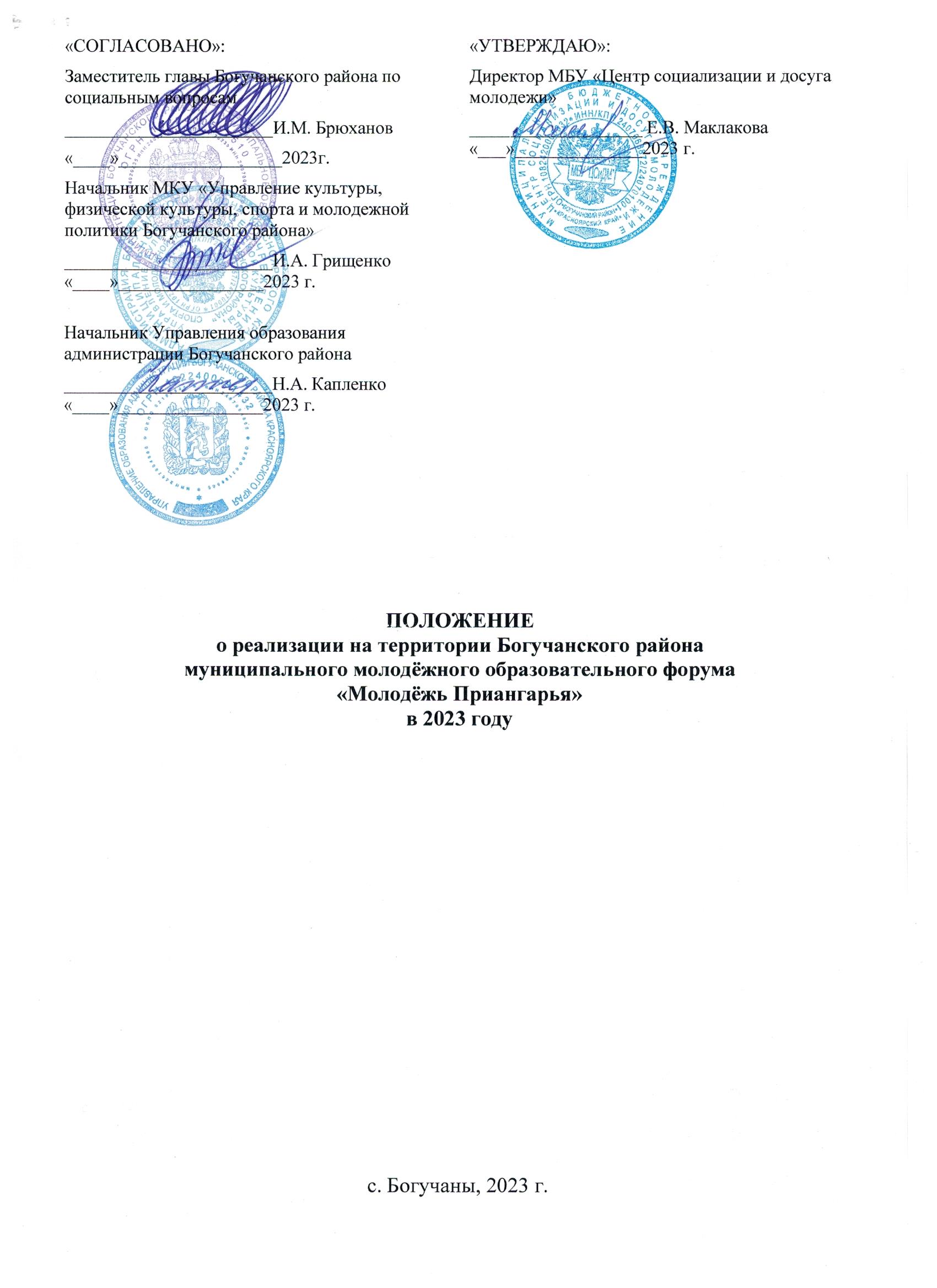 1.Брюханов Иван МарковичЗаместитель главы Богучанского района по социальным вопросам.2.Грищенко Игорь АндреевичНачальник МКУ «Управление культуры, физической культуры, спорта и молодежной политики Богучанского района».4.Маклакова Елена ВикторовнаДиректор МБУ «Центр социализации и досуга молодежи», руководитель проекта образовательный форум «Молодежь Приангарья».5.Капленко Нина АлександровнаНачальник управления образования администрации Богучанского района.6.Бортникова Лидия ВасильевнаМетодист управления образования администрации Богучанского района.7.Веремей Татьяна МоисеевнаДиректор МБУК «Богучанская центральная библиотека имени Г.Д. Шилько».8.Смолин Владимир АлександровичДиректор МБУК МП «Районный Дом культуры «Янтарь».9.Назарова Татьяна ГеоргиевнаДиректор МКОУ ДОД «Центр роста».